KANTA-HÄMEEN HYVINVOINTIALUE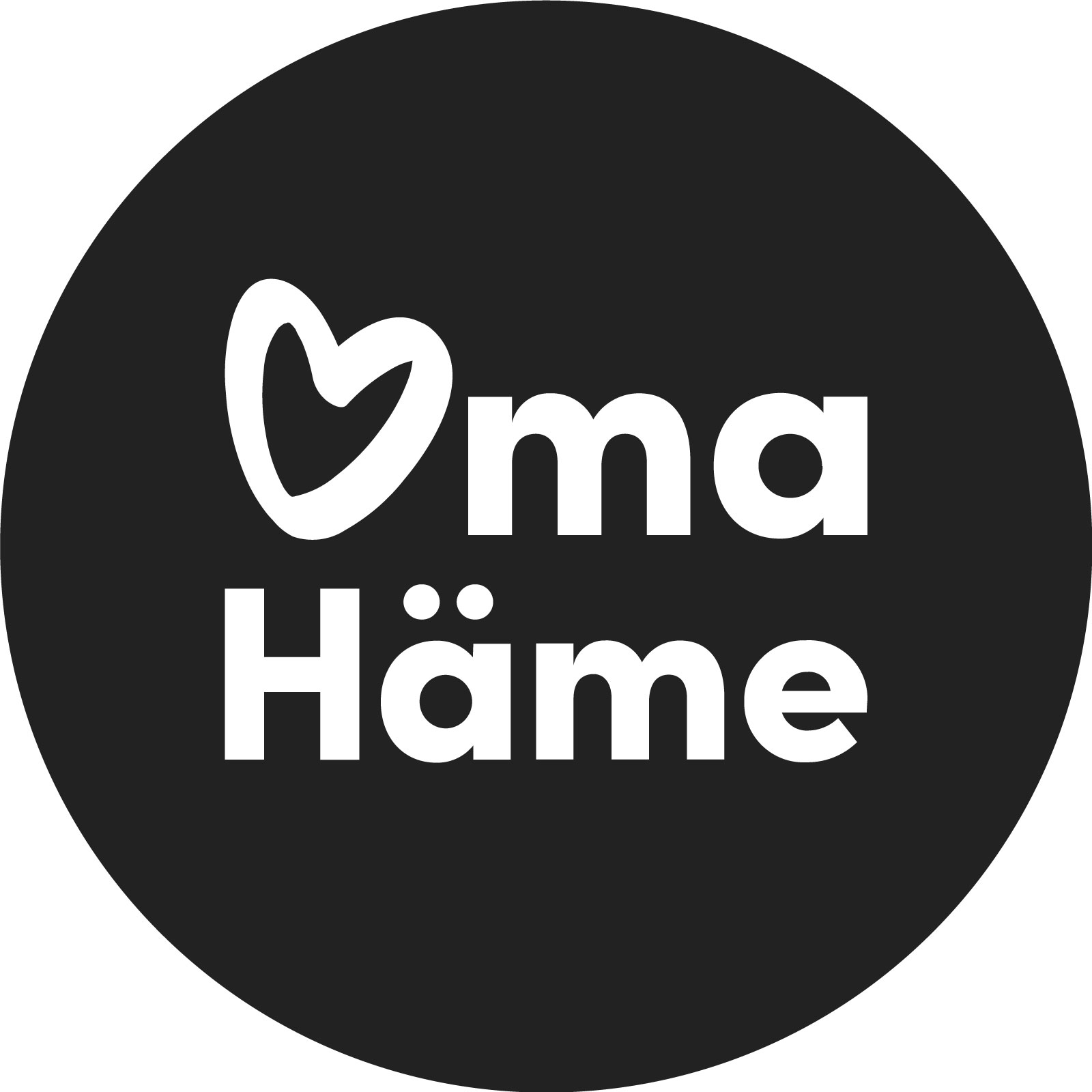 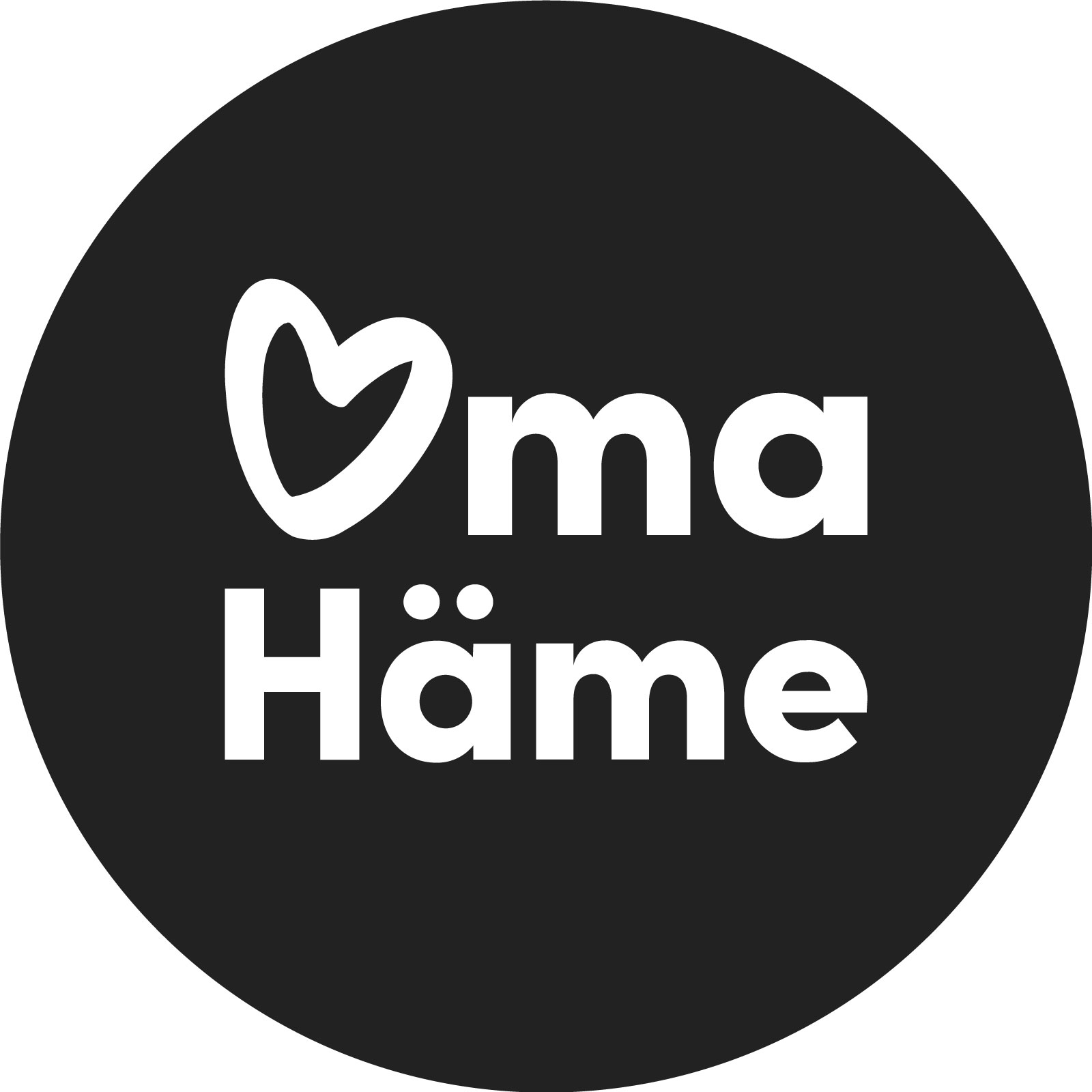 Kuntouttavan työtoiminnantoteutumisen seurantalomakeAsiakkaan nimi:_________________________________Sovitut päivät (1-4pvä/vko):_______________________Työtoimintapaikka:______________________________Kuukausi / vuosi: _______________________________________________________________	________________________________________Työtoimintapaikan edustajan allekirjoitus		Työtoimintaan osallistujan allekirjoitusPalautetaan täytettynä kalenterikuukausittain heti kuukauden vaihtuessa.Palautus kunnassa toimivalle pajalle tai Työvoitto-palvelupiste, Kartanonkatu 10 A 2. krs, 30100 Forssa. Kuoreen merkintä läsnäololista.KäyntipäivämääräLäsnä / tuntiaHuomautettavaa (mm. poissaolot)